2018 Session Times 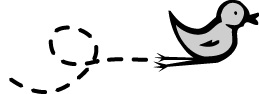 Auburn South Preschool has sessions for both 3 and 4 year olds:3 year old groups: Blue and Yellow4 year old groups: Red, Green and PurpleEach group starts the year according to a staggered start timetable to ensure the transition into their group is as positive as possible.The groups then meet each week according to the following times:Sunflower RoomMondayTuesdayWednesdayThursdayFridayMorningGreen8.30 - 3.00Green8.30 - 3.00Green8.30- 11.30Blue8.30 – 12.30Yellow8.30 – 1.30AfternoonGreen8.30 - 3.00Green8.30 - 3.00Blue12.30 - 4.30Yellow1.15 – 4.15Yellow8.30 – 1.30Banksia RoomMondayTuesdayWednesdayThursdayFridayMorningRed8.45 – 3.15Red8.45 - 3.15Red8.45 -11.45Purple8.45-3.15Purple8.45 - 3.15AfternoonRed8.45 – 3.15Red8.45 - 3.15Purple12.45 – 3.45 Purple8.45-3.15Purple8.45 - 3.15